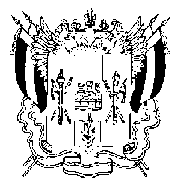 ТЕРРИТОРИАЛЬНАЯ ИЗБИРАТЕЛЬНАЯ КОМИССИЯГ. ТАГАНРОГАПОСТАНОВЛЕНИЕ28 июля 2017г.                                                                                            № 52-4 г. ТаганрогО регистрации доверенных лиц кандидата в депутаты Городской Думы города Таганрога шестого созыва по одномандатному избирательному округу №  4    Погорелова Михаила Николаевича.Проверив необходимые документы, представленные в соответствии с требованиями  ст. 43 Федерального закона  от 12.06.2002г № 67-ФЗ « Об основных гарантиях избирательных прав и права на участие в референдуме граждан Российской Федерации», Областного закона от 12.05.2016г. № 525-ЗС «О выборах и референдумах в Ростовской области» кандидатом  в депутаты Городской Думы города Таганрога шестого созыва по одномандатному избирательному округу №  4  Погорелова Михаила Николаевича, территориальная избирательная комиссияПОСТАНОВЛЯЕТ:1. Зарегистрировать доверенным лицом  кандидата в депутаты  Городской Думы города Таганрога шестого созыва по одномандатному избирательному округу №  4 Погорелова Михаила Николаевича:Касатенко Александра Николаевича, МБУЗ «Городская поликлиника №2» г. Таганрога юрисконсульт.2. Выдать Касатенко Александру Николаевичу удостоверение о регистрации установленного образца.  3. Разместить настоящее постановление на сайте Территориальной избирательной комиссии г. Таганрога в информационно-телекоммуникационной сети «Интернет».4. Контроль за исполнением настоящего постановления  возложить на секретаря Территориальной избирательной комиссии Т.А. Токареву.Председатель комиссии                                       	                             М.А. ДмитриевСекретарь комиссии                                                                                  Т.А. Токарева